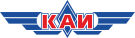 Казанский национальный исследовательский технический университет им. А.Н. Туполева – КАИ (КНИТУ-КАИ)Отдел развития брендаМОНИТОРИНГ СМИ ПО АНТИКОРРУПЦИИ26.02.21ОглавлениеПервое антикоррупционное СМИ: Экс-чиновника Минобрнауки арестовали за многомиллионное мошенничество	3Первое антикоррупционное СМИ: Стипендии ушли в чужой карман: в Сыктывкарском госуниверситете нашли десятки фиктивных студентов	4Первое антикоррупционное СМИ: Учеба, которой не было: сотрудников Московского политеха заподозрили в обогащении за счет казны	5Regnum: Против группы преподавателей оренбургского вуза возбуждено уголовное дело	6Первое антикоррупционное СМИ:
Экс-чиновника Минобрнауки арестовали за многомиллионное мошенничествоhttps://pasmi.ru/archive/301884/25.02.21Московский Тверской райсуд отправил под стражу экс-директора департамента госполитики в сфере высшего образования и молодежной политики министерства образования и науки Артемия Рожкова. Рожкову инкриминируют причастность к особо крупному мошенничеству. На какой срок бывший чиновник помещен в СИЗО, пока неизвестно. Арестованный фигурирует в том же деле, что и экс-заместитель министра Марина Лукашевич, уточнил неназванный собеседник ТАСС. Суть обвинений он не раскрыл. Лукашевич вместе с руководителем управления реализации программ в сфере науки и образования Россотрудничества Михаилом Поповым обвиняются в хищении свыше 50 млн рублей. Заместительницу министра задержали в июле, суд смог арестовать ее не сразу — следствию предложили собрать больше доказательств. За экс-чиновницу поручилась, среди прочих, кинорежиссер Авдотья Смирнова. Следователи считают, что казенные деньги украли в 2016 году при исполнении государственных контрактов с «Центром развития науки» под руководством Лукашевич. Попов в прошлом руководил департаментом конкурсных процедур Минобрнауки. В работах, полученных в рамках контрактов, нашли отрывки из рефератов студентов и плагиат.Первое антикоррупционное СМИ:
Стипендии ушли в чужой карман: в Сыктывкарском госуниверситете нашли десятки фиктивных студентовhttps://pasmi.ru/archive/301538/ 20.02.21После прокурорской проверки Сыктывкарского государственного университета имени Питирима Сорокина СУ СКР по Коми возбудило уголовное дело о злоупотреблении должностными полномочиями с тяжкими последствиями. Прокуроры проверяли, насколько законно принимали абитуриентов на бюджетные места. Они узнали, что Минобрнауки выделило вузу субсидию более чем на 665 млн рублей.Как оказалось, сотрудники образовательного учреждения для заполнения бюджетных мест вносили нужную информацию в экзаменационные работы фиктивных абитуриентов. Студенты не учились, но получали стипендию и материальную помощь от государства с 1 сентября прошлого года, сообщает республиканская прокуратура. Деньги представители университета частично тратили по собственному усмотрению. Экс-ректор Сыктывкарского университета Марина Истиховская, как сообщало ПАСМИ, в 2017 году получила 3 года условно по делу о превышении полномочий. По версии следствия, она сдала в аренду столовую компании, которая платила только частично и вовсе не вносила плату за услуги ЖКХ, а также предоставила две служебные квартиры политтехнологу, который помогал ей с предвыборной кампанией (Истиховская была депутатом Госсовета Коми). В 2020 году суд полностью оправдал бывшего ректора.Первое антикоррупционное СМИ:
Учеба, которой не было: сотрудников Московского политеха заподозрили в обогащении за счет казныhttps://pasmi.ru/archive/301030/17.02.20Столичное ГСУ СКР с января расследует уголовное дело об особо крупном мошенничестве в отношении неустановленных сотрудников Московского политехнического университета. В основу расследования легли материалы проверки, которую провели сотрудники столичного УФСБ. Следователи утверждают, что сотрудники вуза готовили фиктивные отчеты по программам дополнительного обучения людей предпенсионного возраста. Бюджетные средства — порядка 3,6 млн рублей — выделялись союзом «Агентство развития профессиональных сообществ и рабочих кадров (Worldskills Russia)», пишет РБК.Сейчас в материалах только один эпизод. В 2019 году университет и Worldskills Russia подписали договор о профессиональном обучении и допобразовании для предпенсионеров в рамках федерального проекта «Старшее поколение» нацпроекта «Демография». Пожилых людей должны были обучать по специальности «машинист холодильных установок», но это так и не было сделано, хотя по бумагам было почти 50 слушателей. Представители образовательного учреждения присвоили деньги — переводили их себе как заработную плату и премии. По словам источника издания, этот случай, возможно, лишь «вершина айсберга».Regnum:
Против группы преподавателей оренбургского вуза возбуждено уголовное делоhttps://regnum.ru/news/3193579.html17.02.20В Оренбурге группа преподавателей вуза подозревается во взяточничестве. По материалам полицейской проверки возбуждено уголовное дело по пункту «а» части 5 статьи 290 УК РФ («Получение взятки группой лиц по предварительному сговору»), сообщает СУ СКР по Оренбургской области.По версии следствия, педагоги получали от студентов незаконные денежные вознаграждения за обеспечение успешной сдачи зачетов и экзаменов без фактической проверки знаний учебных дисциплин, а также за обеспечение успешной защиты курсовых работ.Силовики провели 16 февраля масштабную операцию — 30 обысков по месту жительства и работы подозреваемых. Изъяты документы, предметы, технические носители информации, имеющие значение для дела.Официальной информации о том, в каком конкретно вузе задержаны преподаватели, нет. Ранее «Эхо Москвы в Оренбурге» со ссылкой на собственные источники сообщило, что обыски прошли в оренбургском филиале РГУ нефти и газа имени И.М. Губкина.